CITY OF NEW BRITAIN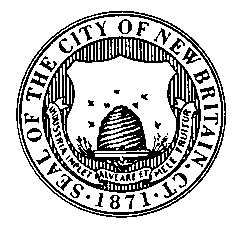 EST. 1871NOTICE INVITING BIDSDate: 			March 03, 2020Bid No.:		4013Bid Name:	Pool Chemicals.	Summary:	Furnish and deliver Pool Chemicals to various City Pool locations per the conditions and detailed specifications to the Recreation and Community Services  Department as may be required on an as need basis beginning June 08, 2020 to September 30, 2020  Pre-Bid:		NoneBonding:		NoneDate and Time of Bid Opening: 	April 02, 2020 at 11:00 AMSpecifications are Available On-Line: http://www.das.state.ct.us/Purchase/Portal/Portal_Bids_Open.asp?F_Bid_Type=1&F_Unit=New%20Britainorhttp://newbritainct.gov/bids Please note that it is the vendor’s responsibility to check on-line prior to bid opening to determine if addenda have been issued.							   Jack Pieper							Purchasing Agent